Lesson 11: Evaluating Logarithmic ExpressionsLet’s find some logs!11.1: Math Talk: Finding ValuesEvaluate mentally.11.2: Log War!Have you played the game of war with a deck of playing cards?Your teacher will give you and your partner a set of special cards.Shuffle and deal the cards evenly.Each player turns one card face up. The card with the greater value wins the round and its player captures both cards and sets them aside.If you and your partner disagree about the value of a card, discuss until you reach an agreement.If there is a tie, each player turns another card face up. The player whose card has the greater value captures all cards (including the cards that tie).Play until all the cards are turned up. The player with the most cards wins.Let the logarithm war begin!Are you ready for more?Mai uses the fact that  is close to 1.25 and that   to make the estimate . Explain Mai’s estimate. How exact is the estimate?11.3: Finding Logarithms with a CalculatorTo solve the equation , Tyler writes the equation in the logarithmic form: . He then presses the “log” button on the calculator, enters the number “19,” and writes down an approximation of 1.279. Priya follows the same steps on her calculator and writes down 1.27875.Experiment with your calculator until you understand how to evaluate . What value do you see on the calculator?Discuss with a partner: Why might  be expressed in different ways?Express the solution to each equation using a logarithm. Next, find the approximate value of the solution using a calculator.Estimate the value of each expression. Explain to a partner how you made your estimate. Next, check your estimate with a calculator.Lesson 11 SummarySometimes it’s possible to find an exact value for a logarithm. For example  because  and . Similarly,  because .Often times it is not possible to find an exact value, but using number sense allows us to get a reasonable estimate. Let’s say we want to find  that makes  true.We can first express  as . Because 980 is between  and   is between 2 and 3.But where does  lie between 2 and 3? Because 980 is much closer to 1,000 than it is to 100,  is likely a lot closer to 3 than it is to 2. This means 2.9 would be a better estimate than 2.1 would be.We can use a calculator to verify our estimate and find that  is very close to 3, about 2.99.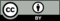 © CC BY 2019 by Illustrative Mathematics®